ЖСН АЛУ АЛГОРИТМІ (KZ)АЛГОРИТМ ПОЛУЧЕНИЯ ИИН (RU)ЖИН АЛУУНУН АЛГОРИТМИ (KG)IIR OLISH ALGORITMI (UZ)АЛГОРИТМИ ГИРИФТАНИ РИМ (TJK)ŞKB ALMAGYŇ ALGORITMI (TKM)İİN-NİN ALINMASI ALQORİTMİ (AZ)ԱՆՀ ՍՏԱՆԱԼՈՒ ԿԱՐԳԸ (ARM)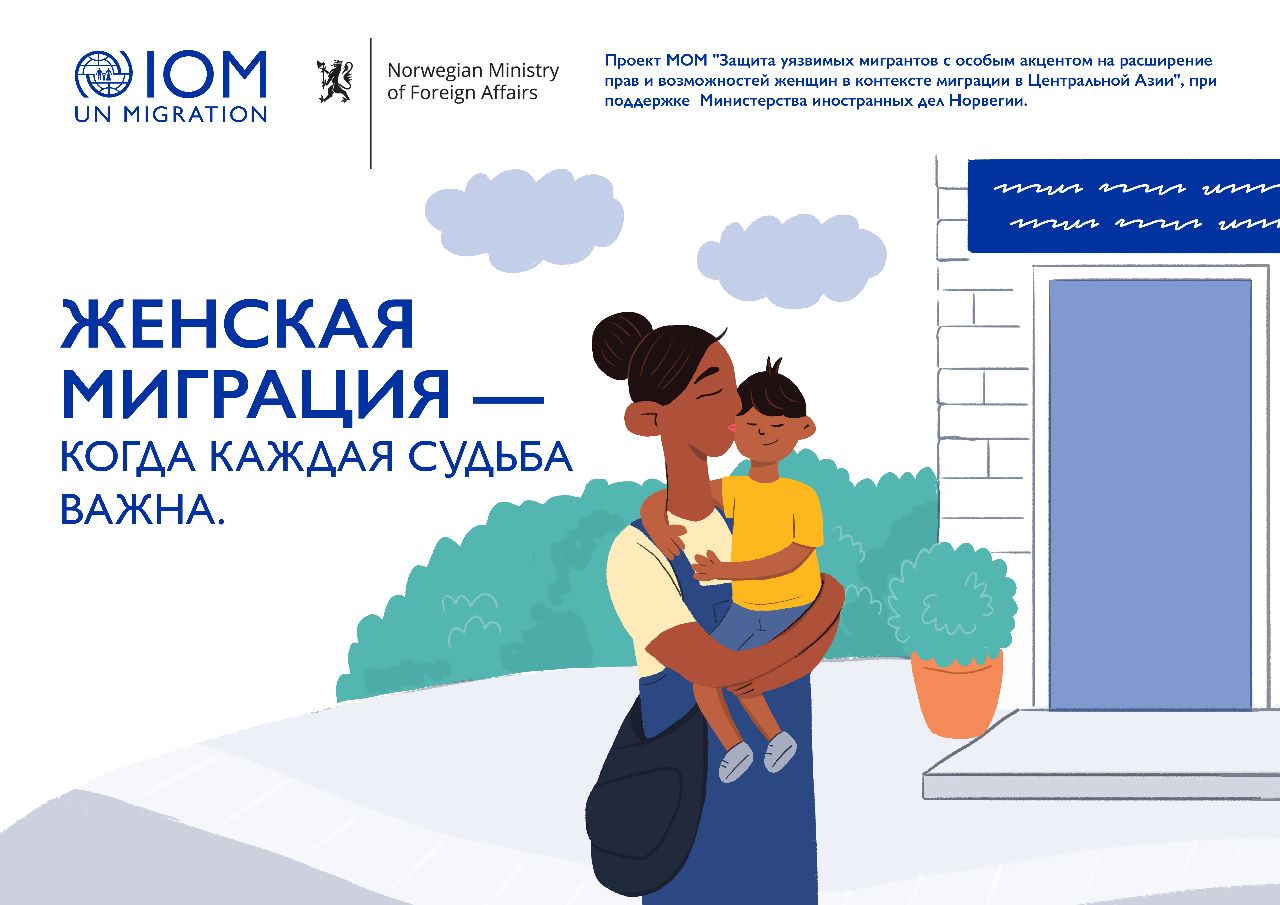 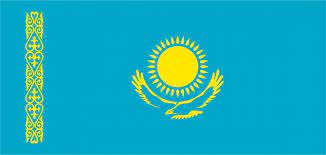 ЖСН алу алгоритмі  (KZ)«Жеке Сәйкестендіру Нөмірі» ЖСН - Қазақстанда кез келген сандық мемлекеттік қызметтерді алу үшін керек. Бұл сервистер мен мемлекеттік қызметтерді алуға құқығы бар адамдардың дерекқорындағы бірегей кодыңыз.Оны алу тәсілдері:Халыққа қызмет көрсету орталықтарына (ХҚКО) жеке бару;сенімхат бойынша, бұл жоғарыда аталған мемлекеттік қызметті шетел азаматының нотариалдық расталған сенімхаты бойынша алу құқығын береді.шетел азаматының өкілінің электрондық сандық қолтаңбасымен куәландырылған электрондық сұрау арқылы онлайн түрде«Азаматтарға арналған мемлекеттік корпорация үкіметі» (ХКҚО) КЕАҚ барыңыз, өзіңізбен бірге жеке куәлігіңізді немесе мигранттың өкілі жүгінген жағдайда нотариалдық куәландырылған сенімхатты алыңыз.Өтінішті толтырыңыз (өтініштің үлгісі төменде)Шетел азаматтарына ЖСН куәлігін беру мерзімі 1 жұмыс күнін құрайды.Шетел азаматтары үшін ЖСН куәлігін қалыптастыру мүлде тегін.ХҚКО-да ЖСН алғаннан кейін бірден МАБ (мобильді азаматтар базасында тіркелуге және мемлекеттік қызметтерді пайдалану үшін электрондық сандық қолтаңбаны (ЭСҚ) шығаруға болады - онлайн түрде, өзіңізбен флеш картаны (флешка) алып жүріңіз.Кімге___________________________(лауазымы, тегі, аты-жөнінің бірінші әріптері)Кімнен _____________________________(тегі, аты, әкесінің аты)Азамат (-ша) _____________________(қандай мемлекет)Өтініш      Маған  ___________________________________________________________________ үшін жеке сәйкестендіру нөмірін беруді сұраймын      Аты       латын транскрипциясымен ___________________________________________________      кириллица транскрипциясымен _______________________________________________      Тегі       латын транскрипциясымен ___________________________________________________      кириллица транскрипциясымен _______________________________________________      Әкесінің аты (болған кезде)       латын транскрипциясымен ___________________________________________________      кириллица транскрипциясымен _______________________________________________       Туған күні _________________________Жынысы ________________________________      Азаматтығы _____________________________Ұлты___________________       Келу елі __________Жеке басын куәландыратын құжаттың түрі      Жеке тұлғасын куәландыратын құжаттың нөмірі________________________________      Жеке тұлғасын куәландыратын құжатты беру күні_______________________________      Жеке тұлғасын куәландыратын құжаттың әрекет мерзімі _________________________      Жеке тұлғасын куәландыратын құжатты беру елі_________________________________      Туған жері       Елі _________________________Облысы___________________________________      Ауданы _________________________Мекенжайы___________________________________      Ақпараттық жүйелердегі заңмен қорғалатын құпия болып табылатын мәліметтерді қолдануға келісемін      (қолы) (күні)               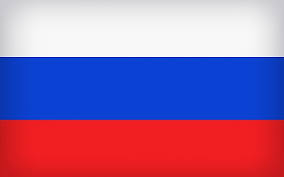 Алгоритм получения ИИН (RU)«Индивидуальный Идентификационный Номер" ИИН - нужен для получения любых цифровых государственных услуг в Казахстане. Это ваш уникальный код в базе данных людей, имеющих право на получение сервисов и госуслуг.Сделать это можно:лично посетив Центры обслуживания населения (ЦОН);по доверенности, что предоставляет право получение вышеуказанной государственной услуги по нотариально заверенной доверенности иностранца.он-лайн через электронный запрос, удостоверенный электронной цифровой подписью представителя иностранцаПрийти в НАО “Государственная корпорация правительство для граждан” (ЦОН), иметь при себе документ удостоверяющий личность или нотариально удостоверенную доверенность, в случае обращения представителя мигранта.Заполнить заявление (образец заявления ниже)Срок выдачи свидетельства ИИН для иностранцев составляет 1 рабочий день.Формирование свидетельства ИИН для иностранцев абсолютно бесплатно.После получения ИИН в ЦОНе можно сразу зарегистрироваться в БМГ (база мобильных граждан) и выпустить электронную цифровую подпись (ЭЦП) для того, чтобы пользоваться государственными услугами – онлайн, при себе иметь флеш карту (флешку). Кому ___________________________(должность, фамилия и инициалы)От ________________________________(фамилия, имя, отчество)Гражданина (-ки) _____________________(какого государства)ЗаявлениеПрошу присвоить мне индивидуальный идентификационный номер для ___________________________________________________________________      Имя       в латинской транскрипции ___________________________________________________      в кириллической транскрипции_______________________________________________      Фамилия       в латинской транскрипции___________________________________________________      в кириллической транскрипции______________________________________________      Отчество (при наличии)       в латинской транскрипции___________________________________________________      в кириллической транскрипции_______________________________________________       Дата рождения _________________________Пол ________________________________      Гражданство _____________________________Национальность___________________       Страна прибытия __________Тип документа, удостоверяющего личность ___________      Номер документа, удостоверяющего личность __________________________________      Дата выдачи документа, удостоверяющего личность _____________________________       Срок действия документа удостоверяющая личность ____________________________      Страна выдачи документа удостоверяющая личность ____________________________      Место рождения       Страна _________________________Область___________________________________      Район__________________________________Адрес______________________________      Согласен на использования сведений, составляющих охраняемую законом тайну, содержащихся в информационных системах      (подпись) (дата)               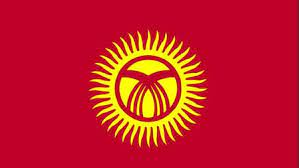 ЖИН алуунун алгоритми (KG)«Жеке Идентификациялык Номер» ЖИН - Казакстанда санариптик мамлекеттик кызматтарды алуу үчүн зарыл. Бул кызматтарды жана мамлекеттик кызматтарды алууга укугу бар адамдардын маалымат базасындагы сиздин уникалдуу кодуңуз.Сделать это можно:Калкты тейлөө борборлоруна (КТБ) жеке барып;чет өлкөлүк жаранга нотариалдык жактан күбөлөндүрүлгөн ишеним кат боюнча жогоруда көрсөтүлгөн мамлекеттик кызматты алууга укук берген ишеним кат боюнча;чет өлкөлүктүн өкүлүнүн электрондук цифралык колтамгасы менен күбөлөндүрүлгөн электрондук суроо-талап аркылуу онлайн.«Жарандар үчүн өкмөт мамлекеттик корпорациясына» АЭАК (КТБ) келүү, мигранттын өкүлү кайрылган учурда, жанында өздүктү тастыктаган документти же нотариалдык жактан күбөлөндүрүлгөн ишеним кат болушу керек.Арызды толтуруу (арыздын үлгүсү төмөндө)Чет өлкөлүктөр үчүн ЖИН күбөлүгүн берүү мөөнөтү 1 жумушчу күндү түзөт.Чет элдиктер үчүн ЖИН күбөлүгүн түзүү таптакыр бекер.Калкты тейлөө борборунан ЖИН алгандан кийин, мамлекеттик кызматтардан пайдалануу үчүн дароо МЖБна (мобилдик жарандардын базасы) катталып, электрондук цифралык кол тамганы (ЭЦК) чыгарса болот – онлайн, жаныңызда флеш карта (флешка) бар болушу керек.Кимге ___________________________(кызматы, фамилия жана инициалдары)Кимден ____________________________(фамилия, аты, атасынын аты)Жарандын _____________________(кайсы мамлекеттин)АрызМага жеке идентификациялык номер берүүңүздү суранам, бул үчүн ___________________________________________________________________Аты латын транскрипциясында___________________________________________________кириллица транскрипциясында_______________________________________________Фамилия латын транскрипциясында ___________________________________________________кириллица транскрипциясында ______________________________________________Атасынын аты (бар болсо) латын транскрипциясында ___________________________________________________кириллица транскрипциясында _______________________________________________ Туулган күнү _________________________Жынысы _____________________________Жарандыгы _____________________________Улуту___________________ Келген өлкө __________Өздүгүн тастыктаган документтин түрү ___________Өздүгүн тастыктаган документтин номери__________________________________Өздүгүн тастыктаган документтин берилген күнү_____________________________ Өздүгүн тастыктаган документтин жарактуу мөөнөтү ____________________________Өздүгүн тастыктаган документти берген өлкө ____________________________Туулган жериӨлкө _________________________Облус___________________________________Район__________________________________Дареги______________________________Мен маалымат тутумдарында камтылган мыйзам менен корголгон сырды түзгөн маалыматтарды колдонууга макулмун(колтамга) (күнү)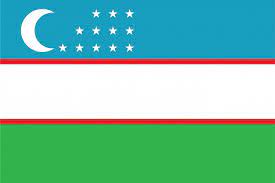 IIR olish algoritmi (UZ)"Individual identifikatsiya raqami" IIR - Qozogʻistonda istalgan raqamli davlat xizmatlarini olish uchun zarur. Bu sizning xizmatlar va davlat xizmatlarini olish huquqiga ega boʻlgan shaxslar maʼlumotlar bazasidagi takrorlanmas kodingiz.Buni quyidagi yoʻllar orqali amalga oshirishingiz mumkin:Aholiga xizmat koʻrsatish markazlariga (AXKM) shaxsan tashrif buyurish orqali;xorij fuqarosining notarial tasdiqlangan ishonchnomasi boʻyicha yuqorida koʻrsatilgan davlat xizmatini olish huquqini beruvchi ishonchnoma orqali.Xorij fuqarosi vakilining elektron raqamli imzosi bilan tasdiqlangan elektron soʻrov orqali onlayn tarzda“Fuqarolar uchun hukumat davlat korporatsiyasi”ga (AXKM) keling, shaxsingizni tasdiqlovchi hujjatingiz yoki migrantning vakili murojaat qilgan taqdirda, notarial tasdiqlangan ishonchnomani oʻzingiz bilan olib keling.Arizani toʻldiring (ariza namunasi quyida keltirilgan)Xorijliklar uchun IIR hujjatini berishning muddati 1 ish kuni hisoblanadi.Xorijliklar uchun IIR hujjatini shakllantirish mutlaqo bepul.AXKM da IIR olganingizdan soʻng darhol MFB (mobil fuqarolar bazasi)da roʻyxatdan oʻtishingiz va davlat xizmatlaridan foydalanish uchun elektron raqamli imzo (ERI) chiqarishingiz mumkin - onlayn tarzda, oʻzingiz bilan flesh-karta olib keling.Kimga ___________________________(lavozim, familiya va inisiallari)Kimdan _____________________________(familiyasi, ismi, otasining ismi)_____________________fuqarosi(qaysi davlat)ArizaMenga______________________________________________________________________uchun individual identifikatsiya raqamini berishingizni soʻraymanIsm lotin transkripsiyasida _______________________________________________________kirill transkripsiyasida_______________________________________________________Familiya lotin transkripsiyasida________________________________________________________kirill transkripsiyasida________________________________________________________Otasining ismi (mavjud boʻlsa) lotin transkripsiyasida_________________________________________________________kirill transkripsiyasida_________________________________________________________ Tugʻilgan sanasi _________________________Jinsi ________________________________Fuqaroligi _____________________________Millati________________________________ Kelgan davlati __________Shaxsni tasdiqlovchi hujjat turi ___________Shaxsni tasdiqlovchi hujjat raqami __________________________________Shaxsni tasdiqlovchi hujjat berilgan sana _____________________________ Shaxsni tasdiqlovchi hujjatning amal qilish muddati ____________________________Shaxsni tasdiqlovchi hujjat berilgan davlat ____________________________Tugʻilgan joyi Davlat____________________Viloyat___________________________________Tuman________________________________Manzil____________________________Men axborot tizimlarida mavjud boʻlgan qonun bilan qoʻriqlanadigan sirni tashkil etuvchi maʼlumotlardan foydalanishga roziman(imzo) (sana)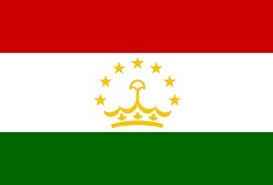 Алгоритми гирифтани РИМ (TJK)«Рақами инфиродии мушаххаскунанда» РИМ- барои гирифтани ҳама гуна хизматрасониҳои рақамии давлатӣ дар Қазоқистон лозим аст. Ин рамзи уникалӣ дар базаи маълумотҳои одамони барои гирифтани хадамот ва хизматрасониҳои давлатӣ ҳуқуқдошта мебошад.Гирифтани он мумкин аст:шахсан ташриф оварда ба Марказҳои хизматрасонии аҳолӣ (МХА);аз рӯи ваколатнома, ки ҳуқуқи гирифтани хизматрасониҳои давлатии дар боло зикргардида аз рӯи ваколатномаи тасдиқгардидаи нотарии шаҳрванди хориҷӣ медиҳад.он-лайн ба воситаи дархости электронӣ, ки бо имзои электронии рақамии намояндаи шаҳрванди хориҷӣ тасдиқ гардидааст1.Омадан ба ҶСҒ «Корпоратсияи давлатии ҳукумат барои шаҳрвандон» (МХА), бо худ доштани ҳуҷҷати тасдиқкунандаи шахсият ё ваколатномаи тасдиқгардидаи нотариалӣ, дар ҳолати муроҷиати намояндаи муҳоҷирПур кардани ариза (намунаи ариза поёнтар)Мӯҳлати додани шаҳодатномаи РИМ барои шаҳрвандони хориҷи 1 рӯзи кориро ташкил медиҳад.Сохта додани шаҳодатнои РИМ барои шаҳрвандони хориҷӣ комилан роёгон мебошад.Баъди гирифтани РИМ дар МХА дар БШМ (базаи шаҳрвандони мобилӣ) ба қайд гирифтан  ва баровардани имзои рақамии электронӣ (ИРЭ)  барои истифодабарӣ аз хизматрасониҳои давлатӣ мумкин аст – онлайн, бо худ доштани флеш корт (флешка).Ба кӣ___________________________(вазифа, насаб, сарҳарф)Аз ________________________________(насаб, ном, номи падар)Шаҳрванди_____________________(кадом давлат)АризаАз Шумо хоҳиш менамоям ба ман рақами инфиродии мушаххаскунанда  барои ___________________________________________________________________Номдар транскрипсияи лотинӣ___________________________________________________дар транскрипсияи кириллӣ__________________________________________________Насаб дар транскрипсияи лотинӣ___________________________________________________дар транскрипсияи кириллӣ__________________________________________________Номи падар (ҳангоми мавҷуд будан) дар транскрипсияи лотинӣ___________________________________________________дар транскрипсияи кириллӣ__________________________________________________Санаи таваллуд_________________________Ҷинс________________________________Шаҳрвандӣ_____________________________Миллат ____________________________ Давлати воридшавӣ__________Намуди ҳуҷҷати тасдиқкунандаи шахсият ___________Рақами ҳуҷҷати тасдиқкунандаи шахсият __________________________________Санаи додани ҳуҷҷати тасдиқкунандаи шахсият _____________________________ Мӯҳлати амали ҳуҷҷати тасдиқкунандаи шахсият ____________________________Давлати додаи ҳуҷҷати тасдиқкунандаи шахсият ____________________________Ҷои таваллудДавлат_________________________Вилоят___________________________________Ноҳия__________________________________Суроға______________________________Барои истифодаи маълумотҳои иборат аз сирри бо қонун ҳифзшаванда, ки дар низомҳои иттилоотӣ мавҷуданд, розӣ ҳастам(имзо) (сана)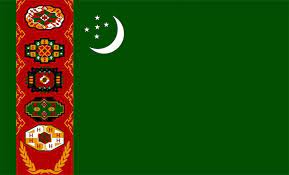 ŞKB almagyň algoritmi (TKM)“Şahsy kybaplaşdyrma belgisi” ŞKB – Gazagystan islendik sanly döwlet hyzmatlaryny almak üçin gerek. Bu hyzmatlary we döwlet hyzmatlaryny almak hukugy bolan adamlaryň maglumat binýadynda siziň ýeke-täk koduňyz.Muny aşakdaky görnüşde etmek bolýar:Ilata hyzmat ediş merkezine (IHM) şahsy barmak bilen;daşary ýurduň notarial tassyklanylan ynanç haty boýunça ýokarda görkezilen döwlet hyzmatlaryny almak hukugynyň berilýändigi hakynda ynanç haty bilen.daşary ýurduň tassyklanylan elektron sanly goly bilen elektron talapnamanyň üsti bilen onlaýn“Raýatlar üçin häkimýetiň döwlet korporasiýasy” MPJ (IHM) gelmeli, ýanyňyz bilen şahsyýetiňizi tassyklaýan resminama ýa-da migrantyň wekili ýüzlenen ýagdaýynda, notarial tassyklanylan ynanç haty bolmaly.Arzany doldurmaly (arzanyň nusgasy aşakda)Daşary ýurtlylar üçin ŞKB şahadatnamasynyň berilýän möhleti 1 iş gününe deň.Daşary ýurtlylar üçin ŞKB şahadatnamasynyň düzülmegi doly mugt.IHM ŞKB alnandan soň dessine ÖRB (öýjükli raýatlaryň binýadynda) bellige aldyrmak we döwlet hyzmatlaryndan peýdalanmak üçin elektron sanly goly (ESG) çykarmak bolýar – onlaýn, ýanyňyz bilen fleş kart (fleşka) bolmaly.Kime ___________________________(wezipesi, familiýasy we adynyň baş harplary)Kimden ________________________________(familiýasy, ady, atasynyň ady)_____________________ raýaty(haýsy döwletiň raýaty)Arza      Aşakdaky maksat bilen maňa şahsy kybaplaşdyrma belgisini bermegiňizi soraýaryn ___________________________________________________________________      Ady       latyn transkripsiýasynda ___________________________________________________      kirillisa transkripsiýasynda _________________________________________________      Familiýasy       latyn transkripsiýasynda ___________________________________________________      kirillisa transkripsiýasynda ________________________________________________      Atasynyň ady (bar bolsa)       latyn transkripsiýasynda ___________________________________________________      kirillisa transkripsiýasynda _________________________________________________       Doglan senesi _________________________Jynsy ________________________________      Raýatlygy _____________________________Milleti__________________________       Gelen ýurdy __________Şahsyýeti tassyklaýan resminamanyň görnüşi ___________      Şahsyýeti tassyklaýan resminamanyň belgisi__________________________________      Şahsyýeti tassyklaýan resminamanyň berlen senesi_____________________________       Şahsyýeti tassyklaýan resminamanyň hereket edýän möhleti__________________________      Şahsyýeti tassyklaýan resminamany beren ýurt____________________________      Doglan ýeri       Ýurt _________________________Welaýat___________________________________      Etrap__________________________________Salgy______________________________      Maglumat ulgamlarynda bar bolan kanun tarapyndan goralýan syr bolup durýan maglumatlaryň ulanylmagy bilen ylalaşýaryn      (gol) (sene)               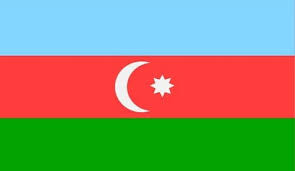 İİN-nin alınması alqoritmi (AZ)“Fərdi identifikasiya nömrəsi” İİN Qazaxıstanda hər hansı rəqəmsal dövlət xidmətlərini almaq üçün lazımdır. Bu, xidmətlər və dövlət xidmətlərini almaq hüququ olan insanların məlumat bazasındakı unikal kodunuzdur. Bunu edə bilərsiniz:Əhaliyə xidmət mərkəzlərinə (ƏXM) şəxsən getməklə;əcnəbinin notariat qaydasında təsdiq edilmiş etibarnaməsi əsasında yuxarıda göstərilən dövlət xidməti almaq hüququnu təmin edən etibarnamə ilə;əcnəbinin nümayəndəsinin elektron rəqəmsal imzası ilə təsdiq edilmiş elektron sorğu vasitəsilə onlayn rejimdə.Əhaliyə Xidmət Mərkəzinə (ƏXM) gəlmək, özünüzlə şəxsiyyəti təsdiq edən sənəd və ya miqrantın nümayəndəsinin müraciəti olduqda notarial qaydada təsdiq edilmiş etibarnamənin olması məcburidir.Ərizəni doldurmaq (ərizə nümunəsi aşağıdadır)Əcnəbilər üçün İİN sertifikatının verilməsi müddəti 1 iş günüdür.Əcnəbilər üçün İİN sertifikatının yaradılması tamamilə pulsuzdur.ƏXM-də İİN aldıqdan sonra dərhal MVMB-da (mobil vətəndaş bazası) qeydiyyatdan keçərək dövlət xidmətlərindən – onlayn rejimdə istifadə etmək üçün, özünüzlə fləş kart (fleşka) olmaqla elektron rəqəmsal imza (ERİ) buraxmaq olar.Kimə 		(vəzifə, soyad və inisialıları)Kİmdən							(soyadı, adı, atasının adı)			Vətəndaşı 								(hansı dövlətin)Ərizə Mənə 						üçün fərdi identifikasiya nömrəsi veilməsini xahiş edirəm. Adı  latın transkripsiyasında									 kiril transkripsiyasında									 Soyadı  latın transkripsiyasında 									 kiril transkripsiyasında 									 Atasını adı (varsa) latın transkripsiyasında									 kiril transkripsiyasında									 Doğum tarixi 			Cinsi						 Vətəndaşlıq 			Milliyyəti					 Gəliş ölkəsi 		Şəxsiyyəti təsdiq edən sənədinin növü 			 Şəxsiyyəti təsdiq edən sənədin nömrəsi									 Şəxsiyyəti təsdiq edən sənədin verilmə tarixi 									 Şəxsiyyəti təsdiq edən sənədin etibarlılıq müddəti 								 Şəxsiyyəti təsdiq edən sənədin verildiyi ölkə 									 Doğum yeri  Ölkə 			Vilayət						 Rayon 			Ünvanı 						 İnformasiya sistemlərində olan qanunla qorunan sirri təşkil edən məlumatların istifadəsinə razıyam(imza) (tarix)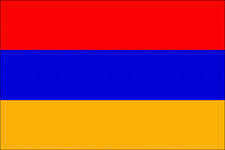 ԱՆՀ ստանալու կարգը (ARM)ԱՆՀ-ն՝«Անհատական նույնականացման համարը"  անհրաժեշտ է Ղազախստանում ցանկացած պետական թվային ծառայություններ ստանալու համար: Դա ծառայություններ և պետական ծառայություններ ստանալու իրավունք ունեցող մարդկանց տվյալների բազայում ձեր եզակի ծածկագիրն է:Դա կարելի անելանձամբ այցելելով Բնակչության սպասարկման կենտրոնները (ԲՍԿ).լիազորագրով, որն օտարերկրացու նոտարական կարգով վավերացված լիազորագրով վերոնշյալ պետական ծառայության ստանալու իրավունք է:առցանց՝ օտարերկրացու ներկայացուցչի էլեկտրոնային թվային ստորագրությամբ վավերացված էլեկտրոնային հարցման միջոցովԱնհրաժեշտ է այցելել ««Պետությունը քաղաքացիների համար» Պետական կորպորացիա» ոչ առևտրային բաժնետիրական ընկերություն (ԲՍԿ) իր հետ ունենալով անձը հաստատող փաստաթուղթ կամ նոտարական կարգով վավերացված լիազորագիր (միգրանտի ներկայացուցչի դեպքում):Լրացնել դիմում (դիմումի նմուշը ստորև)Օտարերկրացիների համար ԱՆՀ վկայական տրման ժամկետը 1 աշխատանքային օր է:Օտարերկրացիների համար ԱՆՀ վկայականի ձևակերպումը բացարձակ անվճար է:ԱՆՀ-ն ստանալուց հետո ԲՍԿ-ում կարելի է անմիջապես ՄՔԲ-ում (մոբիլ քաղաքացիների բազա) գրանցվել և Էլեկտրոնային թվային ստորագրություն թողարկել՝ (ԷԹՍ) առցանց պետական ծառայություններից օգտվելու համար, իր հետ ֆլեշ-քարտ ունելով (ֆլեշ կրիչ):Ում ___________________________(պաշտոնը, ազգանունը, սկզբնատառերը)Ումից ___________________________(ազգանունը, անունը, հայրանունը)Քաղաքացի _____________________(որ պետությունից)Դիմում      Խնդրում եմ ___________________________________________________________________ համար ինձ անհատական նույնականացման համար շնորհել:      Անունը       լատիներեն տառադարձումով_________________________________________      կիրիլյան տառադարձումով___________________________________________      Ազգանունը       լատիներեն տառադարձումով_________________________________________      կիրիլյան տառադարձումով___________________________________________      Հայրանունը (առկայության դեպքում)       լատիներեն տառադարձումով_________________________________________      կիրիլյան տառադարձումով___________________________________________       Ծննդյան անսաթիվը _________________________Սեռը ___________________      Քաղաքացիությունը _____________________________Ազգությունը___________________       Ժամանման երկիրը __________Անձը հաստատող փաստաթղթի տեսակը ___________      Անձը հաստատող փաստաթղթի համարը __________________________________      Անձը հաստատող փաստաթղթի տրման ամսաթիվը _____________________________       Անձը հաստատող փաստաթղթի վավերականության ժամկետը ____________________________      Անձը հաստատող փաստաթղթի տրման երկիրը      Ծննդավայրը       Երկիր _________________________Մարզ___________________________________      Շրջան__________________________________Հասցե__________________________      Համաձայն եմ տեղեկատվական համակարգերում պարունակվող օրենքով պաշտպանված գաղտնիք կազմող տեղեկությունների օգտագործմանը      (ստորագրություն) (ամսաթիվ)               